Цикличное сбалансированное 10 дневное менюдля обеспечения питанием детей от 12 до 18 лет в Муниципальном бюджетном общеобразовательном учреждении средней общеобразовательной школе №2 р.п. Башмаково Башмаковского района Пензенской областина 2023/2024 учебный год.1 день2 день3 день4 день5 день6 день7 день8 день9 день10 день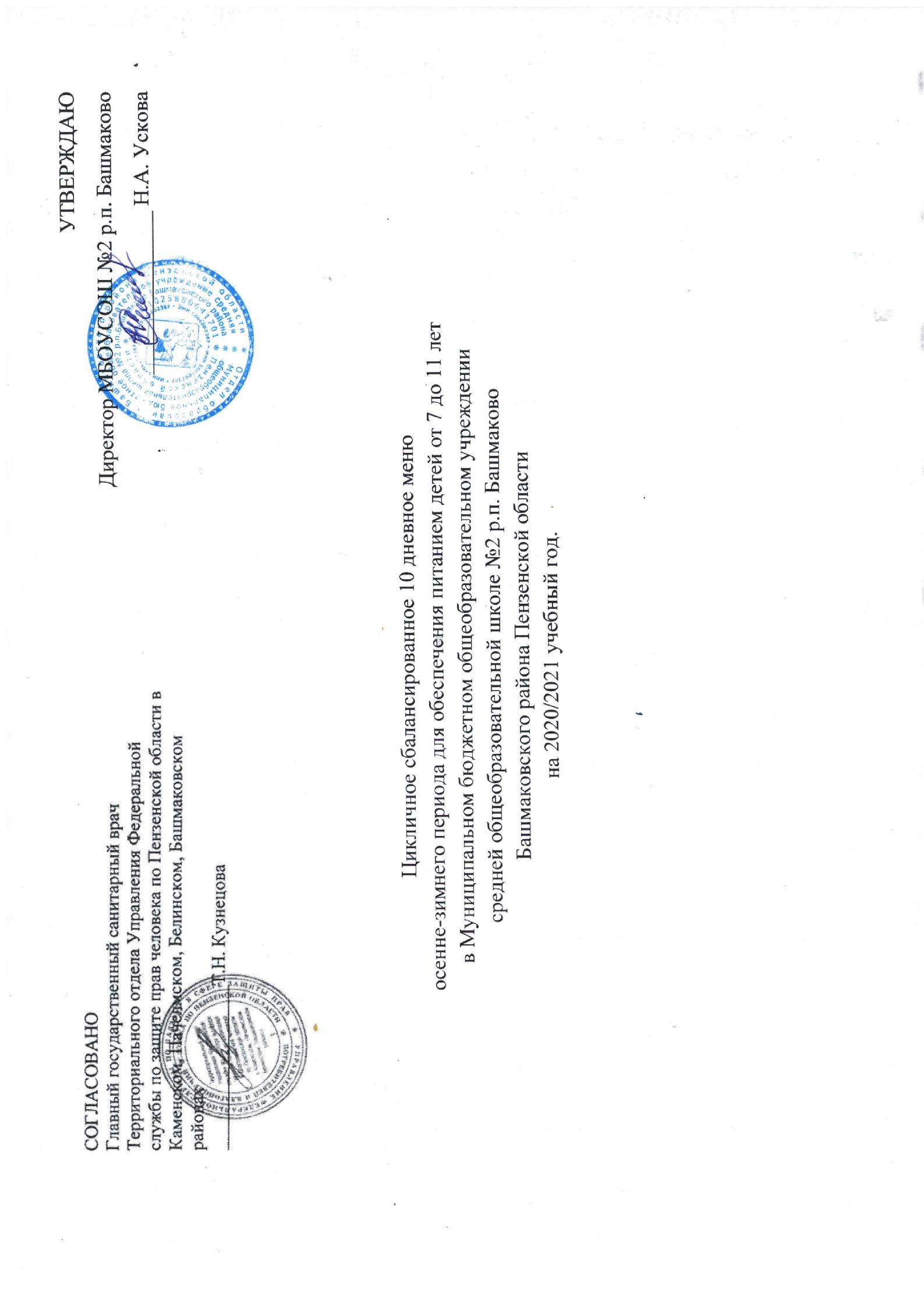 Прием пищи, наименование блюдаМасса
порцииПищевые веществаПищевые веществаПищевые веществаЭнергети-
ческая
ценность,
ккалВитаминыВитаминыВитаминыВитаминыВитамины№
рецеп-
турыСборник
рецептурПрием пищи, наименование блюдаМасса
порцииБелки, гЖиры, гУглевод
ы, гЭнергети-
ческая
ценность,
ккалС, мгВ1, мгВ2, мгА, мгД, мкг№
рецеп-
турыСборник
рецептурЗавтракЗавтракЗавтракЗавтракЗавтракЗавтракЗавтракЗавтракЗавтракЗавтракЗавтракЗавтракЗавтракКАША МАННАЯ ЖИДКАЯ2005.87.728.5213.70.510.060.120.040.101892008ЧАЙ С САХАРОМ185/150.20.115.060.00.000.000.000.000.004302008БАТОН604.51.730.8157.20.000.070.020.000.002008Итого за прием пищи:46010.59.574.3430.90.510.130.140.040.10ОбедОбедОбедОбедОбедОбедОбедОбедОбедОбедОбедОбедОбедСУП КАРТОФЕЛЬНЫЙ С БОБОВЫМИ2305.24.917.2134.54.220.160.060.180.00992008КАША ГРЕЧНЕВАЯ РАССЫПЧАТАЯ18010.16.745.9290.90.000.270.140.030.093232008КОТЛЕТЫ  ДОМАШНИЕ8011.520.010.1266.10.000.170.100.000.002702011ХЛЕБ РЖАНО-ПШЕНИЧНЫЙ ОБОГ. МИКРОНУТРИЕНТАМИ806.43.440.8184.00.000.200.000.000.002008КОМПОТ ИЗ СМЕСИ СУХОФРУКТОВ2000.00.023.292.90.000.000.000.000.004022008Итого за прием пищи:77033.235.0137.2968.44.220.800.300.210.09Прием пищи, наименование блюдаМасса
порцииПищевые веществаПищевые веществаПищевые веществаЭнергети-
ческая
ценность,
ккалВитаминыВитаминыВитаминыВитаминыВитамины№
рецеп-
турыСборник
рецептурПрием пищи, наименование блюдаМасса
порцииБелки, гЖиры, гУглевод
ы, гЭнергети-
ческая
ценность,
ккалС, мгВ1, мгВ2, мгА, мгД, мкг№
рецеп-
турыСборник
рецептурЗавтракЗавтракЗавтракЗавтракЗавтракЗавтракЗавтракЗавтракЗавтракЗавтракЗавтракЗавтракЗавтракКАША "ДРУЖБА"2006.09.126.7220.50.780.080.170.050.091902008ВАФЛИ250.70.819.388.50.000.010.010.000.002008ЧАЙ С ЛИМОНОМ2000.10.013.555.71.040.000.000.000.003772011Итого за прием пищи:4256.89.959.5364.71.820.090.180.050.09ОбедОбедОбедОбедОбедОбедОбедОбедОбедОбедОбедОбедОбедЩИ ИЗ СВЕЖЕЙ КАПУСТЫ С КАРТОФЕЛЕМ2301.64.67.880.011.040.040.040.190.00842008МАКАРОННЫЕ ИЗДЕЛИЯ ОТВАРНЫЕ1806.35.040.3238.80.000.080.020.030.093092011ГУЛЯШ50/5011.414.41.1179.61.240.040.090.050.002592008ХЛЕБ РЖАНО-ПШЕНИЧНЫЙ ОБОГ. МИКРОНУТРИЕНТАМИ806.43.440.8184.00.000.200.000.000.002008ЧАЙ С ЛИМОНОМ2000.10.013.555.71.040.000.000.000.003772011Итого за прием пищи:79025.827.4103.5738.113.320.360.150.270.09Прием пищи, наименование блюдаМасса
порцииПищевые веществаПищевые веществаПищевые веществаЭнергети-
ческая
ценность,
ккалВитаминыВитаминыВитаминыВитаминыВитамины№
рецеп-
турыСборник
рецептурПрием пищи, наименование блюдаМасса
порцииБелки, гЖиры, гУглевод
ы, гЭнергети-
ческая
ценность,
ккалС, мгВ1, мгВ2, мгА, мгД, мкг№
рецеп-
турыСборник
рецептурЗавтракЗавтракЗавтракЗавтракЗавтракЗавтракЗавтракЗавтракЗавтракЗавтракЗавтракЗавтракЗавтракЯЙЦА ВАРЕНЫЕ405.04.50.361.30.000.020.150.100.892092011БУТЕРБРОД С СЫРОМ508.66.720.6178.40.600.050.080.060.0032008КОФЕЙНЫЙ НАПИТОК С МОЛОКОМ2003.33.126.5148.00.520.040.110.020.003792011Итого за прием пищи:29016.914.347.4387.71.120.110.340.180.89ОбедОбедОбедОбедОбедОбедОбедОбедОбедОбедОбедОбедОбедСАЛАТ ВИТАМИННЫЙ (1-ЫЙ ВАРИАНТ)1001.35.011.296.710.660.030.030.320.00412008РАССОЛЬНИК ЛЕНИНГРАДСКИЙ2302.04.815.1112.46.160.070.050.190.00962011ПЮРЕ КАРТОФЕЛЬНОЕ1803.85.825.7178.012.470.150.130.040.103122011ПТИЦА, ТУШЕННАЯ В СОУСЕ С ОВОЩАМИ1007.811.01.0133.90.710.030.060.200.003082008ХЛЕБ РЖАНО-ПШЕНИЧНЫЙ ОБОГ. МИКРОНУТРИЕНТАМИ806.43.440.8184.00.000.200.000.000.002008НАПИТОК ИЗ ПЛОДОВ ШИПОВНИКА2000.70.328.7132.588.000.010.050.160.003882011Итого за прием пищи:89022.030.3122.5837.5118.000.490.320.910.10Прием пищи, наименование блюдаМасса
порцииПищевые веществаПищевые веществаПищевые веществаЭнергети-
ческая
ценность,
ккалВитаминыВитаминыВитаминыВитаминыВитамины№
рецеп-
турыСборник
рецептурПрием пищи, наименование блюдаМасса
порцииБелки, гЖиры, гУглевод
ы, гЭнергети-
ческая
ценность,
ккалС, мгВ1, мгВ2, мгА, мгД, мкг№
рецеп-
турыСборник
рецептурЗавтракЗавтракЗавтракЗавтракЗавтракЗавтракЗавтракЗавтракЗавтракЗавтракЗавтракЗавтракЗавтракЗАПЕКАНКА ИЗ ТВОРОГА15016.110.513.7221.20.170.030.180.060.142232011КАКАО С МОЛОКОМ2003.83.724.3146.80.520.030.110.020.003822011Итого за прием пищи:35019.914.238.0368.00.690.060.290.080.14ОбедОбедОбедОбедОбедОбедОбедОбедОбедОбедОбедОбедОбедСУП КРЕСТЬЯНСКИЙ С КРУПОЙ2301.74.79.487.37.360.050.030.180.00982011ГОЛУБЦЫ СО СМЕТАНОЙ1600.21.30.213.20.010.000.010.010.002702011ХЛЕБ РЖАНО-ПШЕНИЧНЫЙ ОБОГ. МИКРОНУТРИЕНТАМИ806.43.440.8184.00.000.200.000.000.002008НАПИТОК АПЕЛЬСИНОВЫЙ2000.20.025.7105.013.000.010.000.000.004362008Итого за прием пищи:6708.59.476.1389.520.370.260.040.190.00Прием пищи, наименование блюдаМасса
порцииПищевые веществаПищевые веществаПищевые веществаЭнергети-
ческая
ценность,
ккалВитаминыВитаминыВитаминыВитаминыВитамины№
рецеп-
турыСборник
рецептурПрием пищи, наименование блюдаМасса
порцииБелки, гЖиры, гУглевод
ы, гЭнергети-
ческая
ценность,
ккалС, мгВ1, мгВ2, мгА, мгД, мкг№
рецеп-
турыСборник
рецептурЗавтракЗавтракЗавтракЗавтракЗавтракЗавтракЗавтракЗавтракЗавтракЗавтракЗавтракЗавтракЗавтракКАША ОВСЯНАЯ "ГЕРКУЛЕС" ВЯЗКАЯ2007.89.931.7254.50.500.170.140.040.101842008ЧАЙ С ЛИМОНОМ2000.10.013.555.71.040.000.000.000.003772011БАТОН604.51.730.8157.20.000.070.020.000.002008Итого за прием пищи:46012.411.676.0467.41.540.240.160.040.10ОбедОбедОбедОбедОбедОбедОбедОбедОбедОбедОбедОбедОбедСАЛАТ ВИТАМИННЫЙ (1-ЫЙ ВАРИАНТ)801.03.97.168.27.720.020.020.260.00412008БОРЩ С КАПУСТОЙ2301.84.69.587.58.050.040.050.210.00822011РИС ОТВАРНОЙ1804.46.346.6270.30.000.040.030.040.133252008РЫБА, ТУШЕННАЯ В ТОМАТЕ С ОВОЩАМИ808.55.03.693.71.220.060.060.300.002312008ХЛЕБ РЖАНО-ПШЕНИЧНЫЙ ОБОГ. МИКРОНУТРИЕНТАМИ806.43.440.8184.00.000.200.000.000.002008КАКАО С МОЛОКОМ2003.83.724.3146.80.520.030.110.020.004332008Итого за прием пищи:85025.926.9131.9850.517.510.390.270.830.13Прием пищи, наименование блюдаМасса
порцииПищевые веществаПищевые веществаПищевые веществаЭнергети-
ческая
ценность,
ккалВитаминыВитаминыВитаминыВитаминыВитамины№
рецеп-
турыСборник
рецептурПрием пищи, наименование блюдаМасса
порцииБелки, гЖиры, гУглевод
ы, гЭнергети-
ческая
ценность,
ккалС, мгВ1, мгВ2, мгА, мгД, мкг№
рецеп-
турыСборник
рецептурЗавтракЗавтракЗавтракЗавтракЗавтракЗавтракЗавтракЗавтракЗавтракЗавтракЗавтракЗавтракЗавтракСУП МОЛОЧНЫЙ С МАКАРОННЫМИ ИЗДЕЛИЯМИ2004.64.416.7127.70.520.060.120.020.021122008БАТОН604.51.730.8157.20.000.070.020.000.002008ЧАЙ С САХАРОМ185/150.20.115.060.00.000.000.000.000.004302008Итого за прием пищи:4609.36.262.5344.90.520.130.140.020.02ОбедОбедОбедОбедОбедОбедОбедОбедОбедОбедОбедОбедОбедСУП С РЫБНЫМИ КОНСЕРВАМИ2308.60.414.997.95.740.090.120.300.00872012ГОРОХОВОЕ ПЮРЕ С МАСЛОМ18038.38.580.1559.80.001.040.220.040.131982011КОТЛЕТЫ  ДОМАШНИЕ8011.520.010.1266.10.000.170.100.000.002702011ХЛЕБ РЖАНО-ПШЕНИЧНЫЙ ОБОГ. МИКРОНУТРИЕНТАМИ806.43.440.8184.00.000.000.000.000.002008НАПИТОК ИЗ ПЛОДОВ ШИПОВНИКА2000.70.324.4103.0200.000.010.000.160.004412008Итого за прием пищи:77065.532.6170.31 210.8205.741.310.440.500.13Прием пищи, наименование блюдаМасса
порцииПищевые веществаПищевые веществаПищевые веществаЭнергети-
ческая
ценность,
ккалВитаминыВитаминыВитаминыВитаминыВитамины№
рецеп-
турыСборник
рецептурПрием пищи, наименование блюдаМасса
порцииБелки, гЖиры, гУглевод
ы, гЭнергети-
ческая
ценность,
ккалС, мгВ1, мгВ2, мгА, мгД, мкг№
рецеп-
турыСборник
рецептурЗавтракЗавтракЗавтракЗавтракЗавтракЗавтракЗавтракЗавтракЗавтракЗавтракЗавтракЗавтракЗавтракКАША "ДРУЖБА"2006.09.126.7220.50.780.080.170.050.091902008БАТОН604.51.730.8157.20.000.070.020.000.002008ЧАЙ С ЛИМОНОМ2000.10.013.555.71.040.000.000.000.003772011Итого за прием пищи:46010.610.871.0433.41.820.150.190.050.09ОбедОбедОбедОбедОбедОбедОбедОбедОбедОбедОбедОбедОбедРАССОЛЬНИК ЛЕНИНГРАДСКИЙ2302.04.815.1112.46.160.070.050.190.00962011РАГУ ОВОЩНОЕ (3 ВАРИАНТ)1803.07.617.9161.413.900.090.080.680.113442012ХЛЕБ РЖАНО-ПШЕНИЧНЫЙ ОБОГ. МИКРОНУТРИЕНТАМИ806.43.440.8184.00.000.200.000.000.002008ЧАЙ С ЛИМОНОМ2000.10.013.555.71.040.000.000.000.003772011Итого за прием пищи:69011.515.887.3513.521.100.360.130.870.11Прием пищи, наименование блюдаМасса
порцииПищевые веществаПищевые веществаПищевые веществаЭнергети-
ческая
ценность,
ккалВитаминыВитаминыВитаминыВитаминыВитамины№
рецеп-
турыСборник
рецептурПрием пищи, наименование блюдаМасса
порцииБелки, гЖиры, гУглевод
ы, гЭнергети-
ческая
ценность,
ккалС, мгВ1, мгВ2, мгА, мгД, мкг№
рецеп-
турыСборник
рецептурЗавтракЗавтракЗавтракЗавтракЗавтракЗавтракЗавтракЗавтракЗавтракЗавтракЗавтракЗавтракЗавтракКАША ОВСЯНАЯ "ГЕРКУЛЕС" ВЯЗКАЯ2007.89.931.8255.50.500.170.140.040.101842008БАТОН604.51.730.8157.20.000.070.020.000.002008КОФЕЙНЫЙ НАПИТОК С МОЛОКОМ2003.33.126.5148.00.520.040.110.020.003792011Итого за прием пищи:46015.614.789.1560.71.020.280.270.060.10ОбедОбедОбедОбедОбедОбедОбедОбедОбедОбедОбедОбедОбедСАЛАТ ВИТАМИННЫЙ (1-ЫЙ ВАРИАНТ)801.04.09.077.48.520.020.030.260.00412008СУП С МАКАРОННЫМИ ИЗДЕЛИЯМИ2302.30.313.766.90.680.040.020.190.001052008ПЮРЕ КАРТОФЕЛЬНОЕ1803.85.825.7177.212.460.150.130.040.093122011ПТИЦА, ТУШЕННАЯ В СОУСЕ С ОВОЩАМИ1007.811.01.0133.90.710.030.060.200.003082008ХЛЕБ РЖАНО-ПШЕНИЧНЫЙ ОБОГ. МИКРОНУТРИЕНТАМИ806.43.440.8184.00.000.200.000.000.002008КАКАО С МОЛОКОМ2003.83.724.3146.80.520.030.110.020.004332008Итого за прием пищи:87025.128.2114.5786.222.890.470.350.710.09Прием пищи, наименование блюдаМасса
порцииПищевые веществаПищевые веществаПищевые веществаЭнергети-
ческая
ценность,
ккалВитаминыВитаминыВитаминыВитаминыВитамины№
рецеп-
турыСборник
рецептурПрием пищи, наименование блюдаМасса
порцииБелки, гЖиры, гУглевод
ы, гЭнергети-
ческая
ценность,
ккалС, мгВ1, мгВ2, мгА, мгД, мкг№
рецеп-
турыСборник
рецептурЗавтракЗавтракЗавтракЗавтракЗавтракЗавтракЗавтракЗавтракЗавтракЗавтракЗавтракЗавтракЗавтракЗАПЕКАНКА ИЗ ТВОРОГА15025.916.620.6341.10.280.050.280.070.092242008КАКАО С МОЛОКОМ2003.83.724.3146.80.520.030.110.020.003822011Итого за прием пищи:35029.720.344.9487.90.800.080.390.090.09ОбедОбедОбедОбедОбедОбедОбедОбедОбедОбедОбедОбедОбедСАЛАТ ВИТАМИННЫЙ (1-ЫЙ ВАРИАНТ)901.14.48.076.88.690.020.030.290.00412008ЩИ ИЗ СВЕЖЕЙ КАПУСТЫ С КАРТОФЕЛЕМ2301.60.27.839.911.040.040.040.190.00842008ПЛОВ ИЗ ПТИЦЫ18021.416.433.1366.013.160.100.000.260.003112008ХЛЕБ РЖАНО-ПШЕНИЧНЫЙ ОБОГ. МИКРОНУТРИЕНТАМИ806.43.440.8184.00.000.200.000.000.002008КОМПОТ ИЗ СМЕСИ СУХОФРУКТОВ2000.00.023.292.90.000.000.000.000.004022008Итого за прием пищи:78030.524.4112.9759.632.890.360.070.740.00Прием пищи, наименование блюдаМасса
порцииПищевые веществаПищевые веществаПищевые веществаЭнергети-
ческая
ценность,
ккалВитаминыВитаминыВитаминыВитаминыВитамины№
рецеп-
турыСборник
рецептурПрием пищи, наименование блюдаМасса
порцииБелки, гЖиры, гУглевод
ы, гЭнергети-
ческая
ценность,
ккалС, мгВ1, мгВ2, мгА, мгД, мкг№
рецеп-
турыСборник
рецептурЗавтракЗавтракЗавтракЗавтракЗавтракЗавтракЗавтракЗавтракЗавтракЗавтракЗавтракЗавтракЗавтракЯЙЦА ВАРЕНЫЕ405.04.50.361.30.000.020.150.100.892092011БУТЕРБРОД С СЫРОМ508.66.720.6178.40.600.050.080.060.0032008ЧАЙ С САХАРОМ185/150.20.115.060.00.000.000.000.000.004302008Итого за прием пищи:29013.811.335.9299.70.600.070.230.160.89ОбедОбедОбедОбедОбедОбедОбедОбедОбедОбедОбедОбедОбедБОРЩ С КАПУСТОЙ2301.84.69.587.58.050.040.050.210.00822011МАНТЫ СО СМЕТАНОЙ1800.21.50.315.20.010.000.010.010.002702011ХЛЕБ РЖАНО-ПШЕНИЧНЫЙ ОБОГ. МИКРОНУТРИЕНТАМИ806.43.440.8184.00.000.200.000.000.002008НАПИТОК ИЗ ПЛОДОВ ШИПОВНИКА2000.70.324.4103.0200.000.010.000.160.004412008Итого за прием пищи:6909.19.875.0389.7208.060.250.060.380.00